РЕСПУБЛИКА   КАРЕЛИЯКОНТРОЛЬНО-СЧЕТНЫЙ КОМИТЕТСОРТАВАЛЬСКОГО МУНИЦИПАЛЬНОГО РАЙОНАЗАКЛЮЧЕНИЕна проект Решения Совета Вяртсильского городского поселения «О внесении изменений и дополнений к решению XII сессии III созыва Вяртсильского городского поселения от 26.12.2014г. № 44 «О бюджете Вяртсильского городского поселения на 2015 год и плановый период 2016-2017 годов»10 июня 2015 года                                                                                      №27Основание для проведения экспертизы: п.2;7 ч.2 статьи 9 федерального закона от 07.02.2011г. №6-ФЗ «Об общих принципах организации и деятельности контрольно-счетных органов субъектов Российской Федерации и муниципальных образований», ч.2 статьи 157 Бюджетного Кодекса РФ, п.2;7 статьи 7 Положения о контрольно-счетном комитете Сортавальского муниципального района, утвержденного Решением Совета Сортавальского муниципального района от 26.01.2012г. №232. Цель экспертизы: оценка финансово-экономических обоснований на предмет обоснованности расходных обязательств бюджета Вяртсильского городского поселения в проекте Решения Совета Вяртсильского городского поселения «О внесении изменений и дополнений к решению XII сессии III созыва Вяртсильского городского поселения от 26.12.2014г. № 44 «О бюджете Вяртсильского городского поселения на 2015 год и плановый период 2016-2017 годов».Предмет экспертизы: проект Решения Совета Вяртсильского городского поселения «О внесении изменений и дополнений к решению XII сессии III созыва Вяртсильского городского поселения от 26.12.2014г. № 44 «О бюджете Вяртсильского городского поселения на 2015 год и плановый период 2016-2017 годов», материалы и документы финансово-экономических обоснований указанного проекта в части, касающейся расходных обязательств бюджета Вяртсильского городского поселения.Проект Решения Совета Вяртсильского городского поселения «О внесении изменений и дополнений к решению XII сессии III созыва Вяртсильского городского поселения от 26.12.2014г. № 44 «О бюджете Вяртсильского городского поселения на 2015 год и плановый период 2016-2017 годов» с приложением № 2 (далее - проект Решения), пояснительной запиской к проекту Решения представлен на экспертизу в Контрольно-счетный комитет Сортавальского муниципального района (далее- Контрольно-счетный комитет) 08 июля 2015 года.Представленным проектом Решения предлагается дополнить перечень главных администраторов доходов бюджета Вяртсильского городского поселения на 2015 год и плановый период 2016-2017 годов, в связи с Федеральным законом от 23.06.2014г. № 171-ФЗ «О внесении изменений в Земельный кодекс Российской Федерации и отдельные законодательные акты Российской Федерации. В статье 1 Решения Совета Вяртсильского городского поселения «О внесении изменений и дополнений к решению XII сессии III созыва Вяртсильского городского поселения от 26.12.2014г. № 44 «О бюджете Вяртсильского городского поселения на 2015 год и плановый период 2016-2017 годов» (далее - уточненный бюджет), утверждены основные характеристики бюджета муниципального образования, принятые Решением Совета Вяртсильского городского поселения «О бюджете Вяртсильского городского поселения на 2015 год и плановый период 2016-2017 годов», к которым, в соответствии с ст. 184.1 БК РФ, относятся общий объем доходов, общий объем расходов и дефицит бюджета. Решением Совета Вяртсильского городского поселения от 29.05.2015г. №57 статья 1 была принята в новой редакции. В представленном проекте Решения предлагается утвердить снова статью 1 в той же редакции, которая была утверждена Решением Совета Вяртсильского городского поселения 29.05.2015г. № 57. Контрольно-счетный комитет отмечает, что излагать повторно статью 1 в той же редакции, что и была утверждена Решением №57 от 29.05.2015г. не целесообразно. Контрольно-счетный комитет отмечает факт непредставления Проекта решения от 29.05.2015 года № 57 "О внесении изменений в Решение № 44 от 26.12.2014 г." О бюджете Вяртсильского городского поселения на 2015 год и на плановый период 2016 и 2017 годов" для экспертизы в Контрольно-счетный комитет. Проект решения о внесении изменений, представленный в Контрольно-счетный комитет 22 мая 2015 года не соответствует утвержденному решению от 29.05.2015 года № 57 "О внесении изменений в Решение № 44 от 26.12.2014 г." О бюджете Вяртсильского городского поселения на 2015 год и на плановый период 2016 и 2017 годов" в части касающейся основных характеристик бюджета муниципального образования (общий объем доходов, общий объем расходов).В плановый период 2016-2017 годов в утвержденное решение изменения в основные характеристики бюджета не вносились.Анализ текстовых статей проекта Решения  При анализе текстовых статей проекта Решения замечаний не установлено.Применение бюджетной классификацииВ представленном на экспертизу Приложении 2 к проекту Решения применяются коды в соответствии с Указаниями о порядке применения бюджетной классификации Российской Федерации, утвержденными приказом Минфина России от 01.07.2013 № 65н.Перечень главных администраторов доходов бюджета Вяртсильского городского поселения на 2015 год и на плановый период 2016 и 2017 годов (Приложение 2) дополнен двумя кодами бюджетной классификации Российской Федерации администратором доходов которых является Администрация Вяртсильского городского поселения.Выводы:1. Проектом Решения планируется дополнить перечень главных администраторов доходов бюджета Вяртсильского городского поселения на 2015 год и плановый период 2016-2017 годов, в связи с Федеральным законом от 23.06.2014г. № 171-ФЗ «О внесении изменений в Земельный кодекс Российской Федерации и отдельные законодательные акты Российской Федерации. 2. По результатам проведенной экспертизы проекта Решения Совета Вяртсильского городского поселения «О внесении изменений и дополнений к решению XII сессии III созыва Вяртсильского городского поселения от 26.12.2014г. № 44 «О бюджете Вяртсильского городского поселения на 2015 год и на плановый период 2016 и 2017 годов» нарушений не установлено за исключением статьи 1.3. Статью 1 в проекте Решения предлагается утвердить в новой редакции, ходя основные характеристики (общий объем доходов, общий объем расходов и дефицит бюджета.) не меняются.Предложения:Рассмотреть заключение Контрольно-счетного комитета на заседании объединённых комиссий Совета Вяртсильского городского поселения.Совету Вяртсильского городского поселения рекомендовать Администрации Вяртсильского городского поселения.2.1. Устранить выявленные в ходе проведения экспертизы проекта Решения недостатки.2.2. Направить в Контрольно-счетный комитет Сортавальского муниципального района информацию о результатах рассмотрения настоящего Заключения в срок до 16.07 .2015г.Председатель контрольно-счетного комитета                             Н.А. Астафьева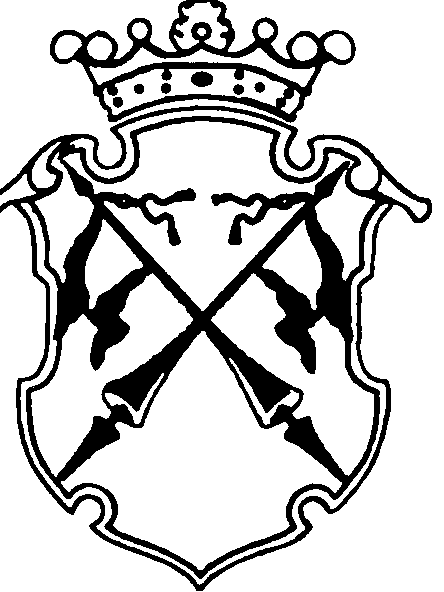 